Uczniowie, którzy we wrześniu 2017/2018 rozpoczęli naukę w 4-letnim technikum, 
zdają egzamin zawodowy na nowych zasadach.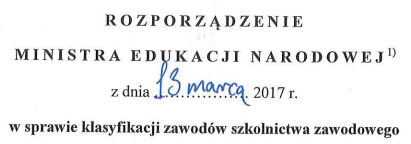 Dla celów kształcenia, zgodnie z klasyfikacją zawodów szkolnictwa zawodowego, wskazano obszary kształcenia, do których są przypisane poszczególne zawody, pogrupowane pod względem wspólnych efektów kształcenia wymaganych do realizacji zadań zawodowych: 1) administracyjno-usługowy (AU); 
2) budowlany (BD); 
3) elektryczno-elektroniczny (EE);
 4) mechaniczny i górniczo-hutniczy (MG); 
5) rolniczo-leśny z ochroną środowiska (RL); 
6) turystyczno-gastronomiczny (TG); 
7) medyczno-społeczny (MS); 
8) artystyczny (ST). W ramach każdego obszaru kształcenia zawody zostały uporządkowane według typu szkoły, w którym może odbywać się kształcenie w danym zawodzie: 
1) branżowa szkoła I stopnia; 2) technikum; 3) branżowa szkoła II stopnia; 4) szkoła policealna.Kwalifikacje zostały wskazane w tabeli:Egzaminy w kwalifikacjach będą przeprowadzane zgodnie z poniższym harmonogramemOznaczenie kwalifikacjiNazwa kwalifikacjiSymbol cyfrowy zawoduNazwa zawodu, w którym wyodrębniono daną kwalifikacjęAU.23.Rejestracja, obróbka i publikacja obrazu343101FotografAU.23.Rejestracja, obróbka i publikacja obrazu343105Technik fotografii i multimediówAU.28.Realizacja projektów multimedialnych343105Technik fotografii i multimediówAU.54.Przygotowywanie oraz wykonywanie prac graficznych i publikacji cyfrowych311943Technik grafiki i poligrafii cyfrowejAU.55.Drukowanie cyfrowe i obróbka druków311943Technik grafiki i poligrafii cyfrowejAU.59.Przygotowywanie sprzętu, odczynników chemicznych i próbek do badań analitycznych311103Technik analitykAU.60.Wykonywanie badań analitycznych311103Technik analitykRL.08.Ocena stanu środowiska325511Technik ochrony środowiskaRL.09.Planowanie i realizacja zadań związanych z ochroną środowiska325511Technik ochrony środowiskaTG.14.Planowanie i realizacja imprez i usług turystycznych422103Technik obsługi turystycznejTG.15.Prowadzenie informacji turystycznej oraz sprzedaż usług turystycznych422103Technik obsługi turystycznejAU.17.Realizacja procesówdrukowania z form drukowych311935Technik procesów drukowaniaU.43.Planowanie i kontrolaprodukcji poligraficznej311935Technik procesów drukowanial.p.zawódsymbol cyfrowy zawoduegzamin w kwalifikacjach/klasa:egzamin w kwalifikacjach/klasa:egzamin w kwalifikacjach/klasa:l.p.zawódsymbol cyfrowy zawoduIIIIIIV1Technik fotografii i multimediów343105-AU.23.AU.282Technik grafiki i poligrafii cyfrowej311943AU.54.-AU.55.3Technik procesów drukowania311935-AU.17.AU.43.4Technik analityk311103AU.59.-AU.60.5Technik ochrony środowiska325511RL.08.-RL.09.6Technik obsługi turystycznej422103TG.14.-TG.15.